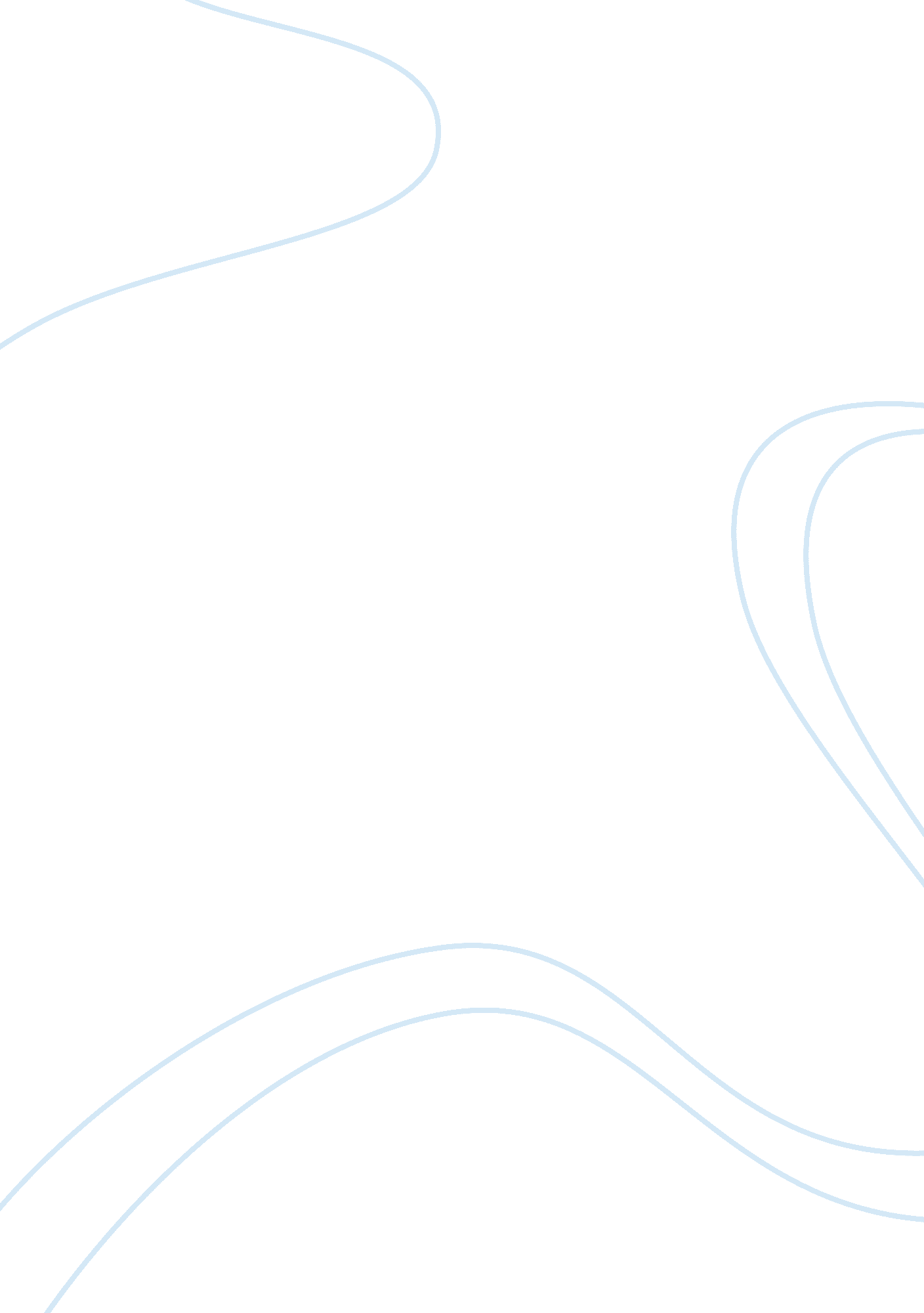 Assessment on guidance and counselling education essayEducation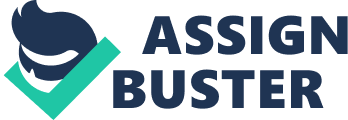 This brief essay efforts to discourse the function that school counselors, larning and disablement specializers, school psychologist and sometimes even private pattern clinicians play in the procedure of educational ability appraisal. The paper 's statements are entirely based on a reappraisal of the modern-day relevant literature. The essay begins with a brief reappraisal of the kineticss involved in instruction ability appraisal and so examines in inside informations, what function that these professionals play. MeasuringEducationAbility By education/academicability, the paper refers to a pupil 's possible and accomplishment in formal acquisition ( Oosterhof, 1994 ) . The appraisal is conducted to find the degree of possible and or attainment that a pupil has upon exposure to a peculiar acquisitionenvironment( Oosterhof, 1994 ) . In measuring a kid, the experts involved attempt to measure the extent of basic academic accomplishments that such a kid can or has accumulated at a given phase. In most instances, what is evaluated scope from cognitive accomplishments, reading and composing abilities, comprehension, callback, arithmetic accomplishments, communicating abilities etc ( Oosterhof, 1994 ) . For the intents of this paper, instruction ability assessment shall entirely mention to the potency of a kid to achieve academic accomplishments and non the already achieved accomplishments. Appraisal is besides conceived as supplying a scope of trials that help measure the potency of such a kid to larn and retain cognition in an academic scene ( Oosterhof, 1994 ) . There are those kids who display model academic accomplishments in such appraisals, normally classified in a group of superior larning ability, while others may hold a lower than mean possible, normally classified in a group of larning disablement ( Oosterhof, 1994 ) . Available literature suggests that in the yesteryear, instruction ability appraisal has meant a measuring of a kid 's rational ability. Such appraisals have merely constituted of sets and separate subtests of differing academic accomplishments ( Wiggins, 1993 ) . There are times that such assessment becomes critical ( Elliott, 2000 ) . For case, the school can acknowledge a kid who is executing beyond norm and even better than those far in front his or her degree ( Elliott, 2000 ) . These 'genius ' pupils can sometimes hold the ability of pupils 10 old ages older and therefore necessitate particular attending and publicity to their degree of ability ( Wiggins, 1993 ) . At other times, a pupil can bespeak below-par public presentation and the school be willing to carry on a trial to find whether the kid has a disablement in acquisition ( Wiggins, 1993 ) . Independently, pupils are besides put through such appraisals when fall ining a new school, a new class or measure uping for a peculiar entry that requires a peculiar degree of instruction ability ( Taylor, Personal writer, compiler, or editor name ( s ) ; click on any writer to run a new hunt on that name. 1997 ) . In all these cases, the appraisal is conducted by a panel of multi-disciplinary professionals, all of whom have single countries of expertness which combine in supplying the assessment consequences of such a kid ( Wiggins, 1993 ) . Professional Roles in Assessing Education Ability Education ability appraisal has attracted voluminous involvements in the last two decennaries. Presently, most of the available literature has been concentrating on the experts behind the appraisal procedure, inclusive of the diverse professionals responsible of doing the appraisal ( Aas et al. , 2009 ) . The assessors ' judgements carry important weight and impact for the assessed persons, the instruction plans and their establishments ( Aas et al. , 2009 ) . It is hence imperative that the function that these professionals/experts play be regulated by standardised processs and protocols if the appraisal is to be used for such cardinal determinations as a kid 's hereafter. The fact that academic ability appraisals have become a cardinal constituent of academic plans across the Earth in about every state on Earth makes it really of import that there be a cosmopolitan standards, criterion and codification of pattern employed in such procedures. Pertinent to this position is the method employed, the ends set and the functions that each expert plays in the appraisal ( Aas et al. , 2009 ) . Most schools have employed staff school counselors, larning and disablement specializers, school psychologist and sometimes even private pattern clinicians to panel the educational ability appraisal processes whereby they employ their professional expertness and cognition to organize an independent equal appraisal of kids in that school. The professionals can be hired on a full-time, parttime and long-run footing ( Aas et al. , 2009 ) . One of the functions that these professionals play in the appraisal processes is naming larning jobs in pupils. Using the clinical psychologicalsciencetheories, the experts diagnose whenever a kid has physiological, psychological and emotional jobs that mar his or her ability to larn. Identification of such jobs helps in finding ways to assist such kids in their acquisition. Second, the clinical psychological science professionals help to fit pupils with their optimum acquisition environments. This is done through measure uping which pupils fit which environment and which do non ( Taylor, Personal writer, compiler, or editor name ( s ) ; click on any writer to run a new hunt on that name. 1997 ) . A pupil may be able to get by with certain demands of a peculiar acquisition environment while being wholly unable to get by with another environment ( Elliott, 2000 ) . These professionals help to fit a pupil with his or her ideal degree of challenges, demands and outlooks, non merely to forestall disheartenment and defeat for that kid, but besides to put the kid in the environment that he or she can be at his or her best ( Taylor, Personal writer, compiler, or editor name ( s ) ; click on any writer to run a new hunt on that name. 1997 ) . Chiefly, these assessment Sessionss are the footing that many instruction establishments conduct abnormalpsychology, psychological rating, psychoeducational guidance, audience, etc, for the pupils or possible pupils of such establishments ( American Psychological Association, 2007 ) . These professionals are charged with a experimental decision-making authorization, whereby they evaluate a kid and do a determination about such a kid 's ability to larn in peculiar environments. Notably, these professionals besides help the kids by coaction with the instructors in reexamining the best ways that a kid can be helped to achieve his or her possible ( Elliott, 2000 ) . This provides a important penetration to ideal direction and kid development methods in an purpose to expeditiously come on each kid 's cognitive/academic abilities. The professionals are besides able to name jobs in and propose ways of amending the socialisation processes of such kid ( Aas et al. , 2009 ) . In many cases, the professionals accumulate informations that is valuable to instruction and kid development and or psychology research while besides assisting reform educational systems organisations, policies and climes in favour of pupils ( Oosterhof, 1994 ) . Importantly, the professionals are given the authorization of forestalling crises and salving kids before their jobs get worse, utilizing their expertness to nail possible jobs even before such jobs become open ( Taylor, Personal writer, compiler, or editor name ( s ) ; click on any writer to run a new hunt on that name. 1997 ) . School counselors, larning and disablement specializers, school psychologist and private pattern clinicians play the parental function in educational establishments by looking into the public assistance of each kid, for intents of heightening their acquisition ( Aas et al. , 2009 ) . 